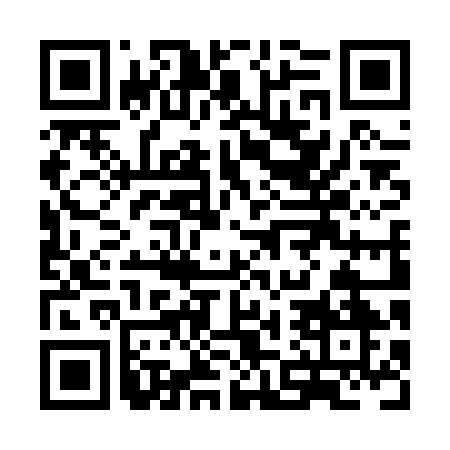 Ramadan times for Halfway House, Newfoundland and Labrador, CanadaMon 11 Mar 2024 - Wed 10 Apr 2024High Latitude Method: Angle Based RulePrayer Calculation Method: Islamic Society of North AmericaAsar Calculation Method: HanafiPrayer times provided by https://www.salahtimes.comDateDayFajrSuhurSunriseDhuhrAsrIftarMaghribIsha11Mon5:595:597:231:135:127:047:048:2812Tue5:575:577:211:135:137:057:058:3013Wed5:545:547:191:125:147:067:068:3114Thu5:525:527:171:125:167:087:088:3315Fri5:505:507:151:125:177:097:098:3516Sat5:485:487:131:125:187:117:118:3617Sun5:465:467:111:115:197:127:128:3818Mon5:445:447:091:115:207:147:148:3919Tue5:425:427:071:115:217:157:158:4120Wed5:395:397:051:105:237:177:178:4221Thu5:375:377:031:105:247:187:188:4422Fri5:355:357:011:105:257:207:208:4623Sat5:335:336:591:105:267:217:218:4724Sun5:315:316:571:095:277:227:228:4925Mon5:285:286:551:095:287:247:248:5126Tue5:265:266:531:095:297:257:258:5227Wed5:245:246:511:085:307:277:278:5428Thu5:225:226:491:085:317:287:288:5629Fri5:195:196:471:085:327:307:308:5730Sat5:175:176:451:075:337:317:318:5931Sun5:155:156:431:075:347:327:329:011Mon5:125:126:411:075:367:347:349:022Tue5:105:106:391:075:377:357:359:043Wed5:085:086:371:065:387:377:379:064Thu5:065:066:351:065:397:387:389:085Fri5:035:036:331:065:407:407:409:096Sat5:015:016:311:055:417:417:419:117Sun4:594:596:291:055:427:427:429:138Mon4:564:566:271:055:437:447:449:159Tue4:544:546:251:055:447:457:459:1610Wed4:524:526:231:045:457:477:479:18